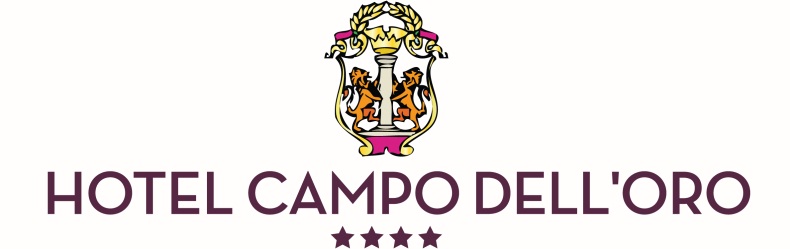 Propositions de Menus – ASCEE DE LA CORSE DU SUDDéjeuner le Jeudi 23 Mai 2019ENTREESTomates Anciennes, Mozzarella di Buffala et Pesto VerdeOUFines Tranches de Jambon affiné en Corse et MelonPLATSDorade RoyaleRisotto Crémeux au ParmesanOUQuasi de Veau Basse Température aux Herbes du MaquisPolentaDESSERTSDôme Passion Mangue, Jus ExotiqueOUCroustillant au Chocolat Noir et Praliné